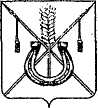 АДМИНИСТРАЦИЯ КОРЕНОВСКОГО ГОРОДСКОГО ПОСЕЛЕНИЯКОРЕНОВСКОГО РАЙОНАПОСТАНОВЛЕНИЕ от 26.03.2019   		                                                  			  №  281 г. КореновскОб утверждении плана нормотворческой деятельностиадминистрации Кореновского городского поселенияКореновского района на 2019 годВ соответствии с Федеральным законом от 6 октября 2003 года № 131-ФЗ «Об общих принципах организации местного самоуправления в Российской Федерации», в целях планирования нормотворческой деятельности, администрация Кореновского городского поселения Кореновского района             п о с т а н о в л я е т:1. Утвердить план нормотворческой деятельности администрации Кореновского городского поселения Кореновского района на 2019 год (прилагается).2. Общему отделу администрации Кореновского городского поселения Кореновского района (Питиримова) разместить настоящее постановление на официальном сайте администрации Кореновского городского поселения Кореновского района в информационно-телекоммуникационной сети «Интернет».3. Контроль за выполнением настоящего постановления возложить                   на заместителя главы Кореновского городского поселения Кореновского                 района М.В. Колесову.4. Постановление вступает в силу со дня его подписания.Глава Кореновского городского поселенияКореновского района                                                                           М.О. ШутылевПЛАНнормотворческой деятельности администрации Кореновскогогородского поселения Кореновского района на 2019 годИсполняющий обязанностиначальника юридического отделаадминистрации Кореновскогогородского поселенияКореновского района							            Н.А. КрыгинаПРИЛОЖЕНИЕУТВЕРЖДЕНпостановлением администрацииКореновского городского поселенияКореновского районаот 26.03.2019 № 281№ п/пНаименование проекта нормативного правового актаНаименование отраслевого (функционального) органа, ответственного за разработку проектаСрок предоставления проекта на антикоррупционную экспертизу1Постановление об утверждении административного регламента по исполнению муниципальной функции «Осуществление муниципального контроля за сохранностью автомобильных дорог местного значения в границах населенных пунктов Кореновского городского поселения Кореновского района»Отдел строительства1 квартал 2019 года2Постановление об утверждении Порядка передачи книг регистрации захоронений(перезахоронений) на постоянное хранение в архивный фонд муниципальных архивовОтдел жилищно-коммунальногохозяйства, благоустройства и транспорта администрации1 квартал 2019 года3Постановление об утверждении административных регламентов по предоставлению администрацией Кореновского городского поселения муниципальных услуг Отраслевые (функциональные) органы администрации1-2 кварталы 2019 года4Постановление об утверждении административного регламента по исполнению муниципальной функции «Осуществление муниципального контроля за соблюдением правил благоустройства территории Кореновского городского поселения Кореновского района»Отдел жилищно-коммунальногохозяйства, благоустройства и транспорта  2 квартал 2019 года5Постановление об утверждении Порядка предоставления пользователю информации на бумажном носителеОбщий отдел2-3 квартал 2019 года6Постановление об утверждении Правил принятия решений о заключении от имени муниципального образования Кореновское городское поселение Кореновского района соглашений о муниципально -частном партнерстве и концессионных соглашений на срок, превышающий срок действия утвержденных лимитов бюджетных обязательствФинансово-экономический отдел3 квартал 2019 года7Постановление об утверждении Порядка принятия решения о заключении договоров (соглашений) о предоставлении из местного бюджета субсидий юридическим лицам (за исключением субсидий муниципальным учреждениям) на срок превышающий срок действия лимитов бюджетных обязательствФинансово-экономический отдел3 квартал 2019 года8Постановление об утверждении нормативов финансовых затрат на капитальный ремонт, ремонт и содержание автомобильных дорог местного значения и правил расчета размера ассигнований местного бюджета на указанные цели.Отдел строительства 3 квартал 2019 года9Постановление об утверждении перечня аварийно-опасных участков дорог общего пользования местного значенияОтдел строительства4 квартал 2019 года10Постановление об основных направлениях инвестиционной политики в области автомобильных дорог местного значенияОтдел строительства4 квартал 2019 года